Інформаційний моніторинг проведеної роботи відділами контролю в сфері насінництва та розсадництва терорганів Держпродспоживслужби за період 14.12 - 18.12.2020 р.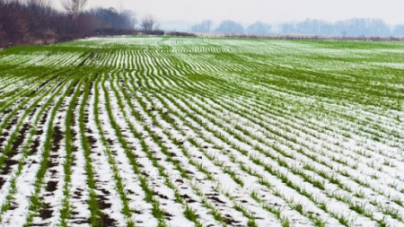 Відділами контролю в сфері насінництва та розсадництва управлінь фітосанітарної безпеки терорганів Держпродспоживслужби проведена роз’яснювальна робота за допомогою засобів електронних комунікацій серед   309 суб’єктів господарювання, сільськогосподарських виробників, реалізаторів насіння та споживачів, підготовлено та розміщено 23 статі, які опубліковані на офіційних веб-сайтах, 2 статті в печатних ЗМІ.Відділами контролю в сфері насінництва та розсадництва надавалась методична та консультативно-роз’яснювальна робота щодо зберігання насіння, проводилось роз’яснення щодо відбору середніх проб насіння ярих культур для визначення посівних якостей, ведення насінницької документації, в яких лабораторіях можна якісно перевірити насіння та садивний матеріал, а також надавалися рекомендації щодо вимог до придбання якісного сертифікованого насіння та садивного матеріалу.В ході проведеної роз’яснювальної роботи акцентували увагу щодо запобігання поширення контрафактного насіння при здійсненні реалізації та зберігання насіння та садивного матеріалу. Здійснення реалізації  проводиться за наявності  супровідних документів, що засвідчують якість насіння, а саме «Довідки про сортові і посівні якості насіння» в якій міститься така інформація: назва підприємства, адреса де придбано насіння, культура, сорт/гібрид, рік врожаю, номер партії, схожість, чистота, вологість, походження насіння, термін дії сертифікату, на основі якого здійснювалась перевірка посівних якостей насіння. За умови, коли насіння власного виробництва, дані про партію вказуються у «Сертифікаті», що засвідчує його посівні якості. Ці документи, повинні зберігатись за місцем торгівлі протягом строку чинності документів за результатами аналізу щодо посівних якостей та пред’являтися за вимогою. Використання і реалізація насіння, яке не забезпечене супровідними документами про їх походження та якість – забороняється. Згідно із ст. 22 Закону України «Про насіння і садивний матеріал» у разі порушення гарантій суб’єкт насінництва та розсадництва несе відповідальність згідно із законом.Протягом звітного періоду проведено 2 позапланові заходи:- у Луганській області у сфері охорони прав на сорти рослин щодо виконання вимог Припису про усунення порушень ведення первинного насінництва сорту  у ФОП Соломенцев С.П., м. Кремінна, Луганської області. За підсумками перевірки встановлено що умови Припису виконано, порушення відсутні, складено уніфікований акт та надано письмові рекомендації з питань дотримання законодавства України у сфері насінництва та розсадництва. Здійснено фіксування заходу приладами фото та відео фіксації. Дані перевірки занесено до автоматизованої системи ІАС.                                                             у Чернівецькій області проведено позапланову перевірку  у СТЗОВ «Україна»    с. Репуженці, Заставнівського району. Було перевірено дотримання вимог законодавства у сфері біологічної та генетичної безпеки щодо сільськогосподарських рослин під час створення, дослідження та практичного використання ГМО у відкритих системах на предмет використання сортів сільськогосподарських рослин, створених на основі ГМО, відібрано 3 проби зерна, яке знаходилось в складах зазначеного підприємства. Проби передано до Івано-Франківської регіональної державної лабораторії Держпродспоживслужби. За результатами проведеного аналізування видано експертні висновки щодо відсутності ГМО в зразках продукції, які вирощуються суб’єктом господарювання. Проведено відеофіксацію заходу, складено відповідний акт, надано консультації та роз’яснення щодо дотримання суб’єктами господарювання вимог чинного законодавства в сфері ГМО у відкритих системах. Проводиться внесення інформації до Інтегрованої автоматизованої системи планування заходів державного нагляду (контролю).Головними управліннями Держпродспоживслужби Київської, Чернівецької областей проведено наради щодо заходів із запобігання поширення, розповсюдження, попередження випадків використання незареєстрованих генетично модифікованих організмів у відкритих системах.Головним управлінням Держпродспоживслужби Київської області згідно виданих державними інспекторами з насінництва приписів від 02.10.2020 року №№ 112/00004 та 110/00004 при проведенні позапланових заходів державного нагляду у сфері господарської діяльності з біологічної і генетичної безпеки, щодо сільськогосподарських рослин під час створення, дослідження та практичного використання генетично модифікованих організмів у відкритій системі 17-18.12.2020 року проведено контроль за технічною переробкою партій сої продовольчої з вмістом ГМО в паливні гранули, власники сої «СГ ТДВ «СВІТАНОК» партія масою  та ТОВ «СВІТАНОК Плюс» партія масою . Переробка партій сої в паливні гранули була проведена на виробничих потужностях ТОВ «Інтерзерноторг» за адресом Київська область, Обухівський район, с. Матяшівка.